AL DIRIGENTE SCOLASTICODELL'IST. ISTRUZ. SUP.ITG E I.T.I.VIBO VALENTIARICHIESTA CERTIFICATO - ALUNNIIl sottoscritto/a ____________________________________________________genitoredell'alunno______________________________________________nato a _______________il___________________, iscritto nell'anno scolastico________/________alla classe _____sez_____della scuola_______________di questo IstitutoC H I E D Eil rilascio di :CERTIFICATO DI  ISCRIZIONE E FREQUENZA - anno scolastico.___________CERTIFICATO DI FREQUENZA CON RIPORTO VOTO ED ESITO__________ALTRO( specificare il tipo di richiesta)__________________________________________ai fini __________________________________________________________________________ALLEGA MARCA DA BOLLO DI € 16,.00Dichiara che è a conoscenza che il certificato richiesto non può essere prodotto agli organi della pubblica amministrazione o ai privati gestori di pubblici serviziC H I E D Eil rilascio del certificato in esenzione dall'imposta di bollo solo per gli usi espressamente previsti dal DPR 26/10/1972 N.642 Esente dall'imposta di bollo ai sensi dell'art.__________________________________________                                                                             (indicare con precisione una delle esecuzioni di legge indicate sul retro)se non si cita la norma in base alla quale il certificato richiesto va esente dal bollo, l'amministrazione non può aderire a tale richiesta senza incorrere nelle sanzioni previste.Dichiara inoltre di essere a conoscenza che l'eventuale utilizzo della certificazione richiesta in esenzione da bollo  per usi per i quali è viceversa prescritto  l assolvimento dell'imposta, comporta responsabilità patrimoniale e amministrativa consistente nel pagamento dell'imposta e delle relative sanzioni previste  dalla legge.Dichiara altresì  di essere a conoscenza che, ai sensi dell'art.76 D.P.R. 28/12/2000 N.445, le dichiarazioni mendaci, la falsità negli atti e l'uso di atti falsi sono puniti ai sensi del codice penale e delle leggi speciali in materia.Vibo Valentia___________________________                                                  Il richiedente                                                                                                             _____________________________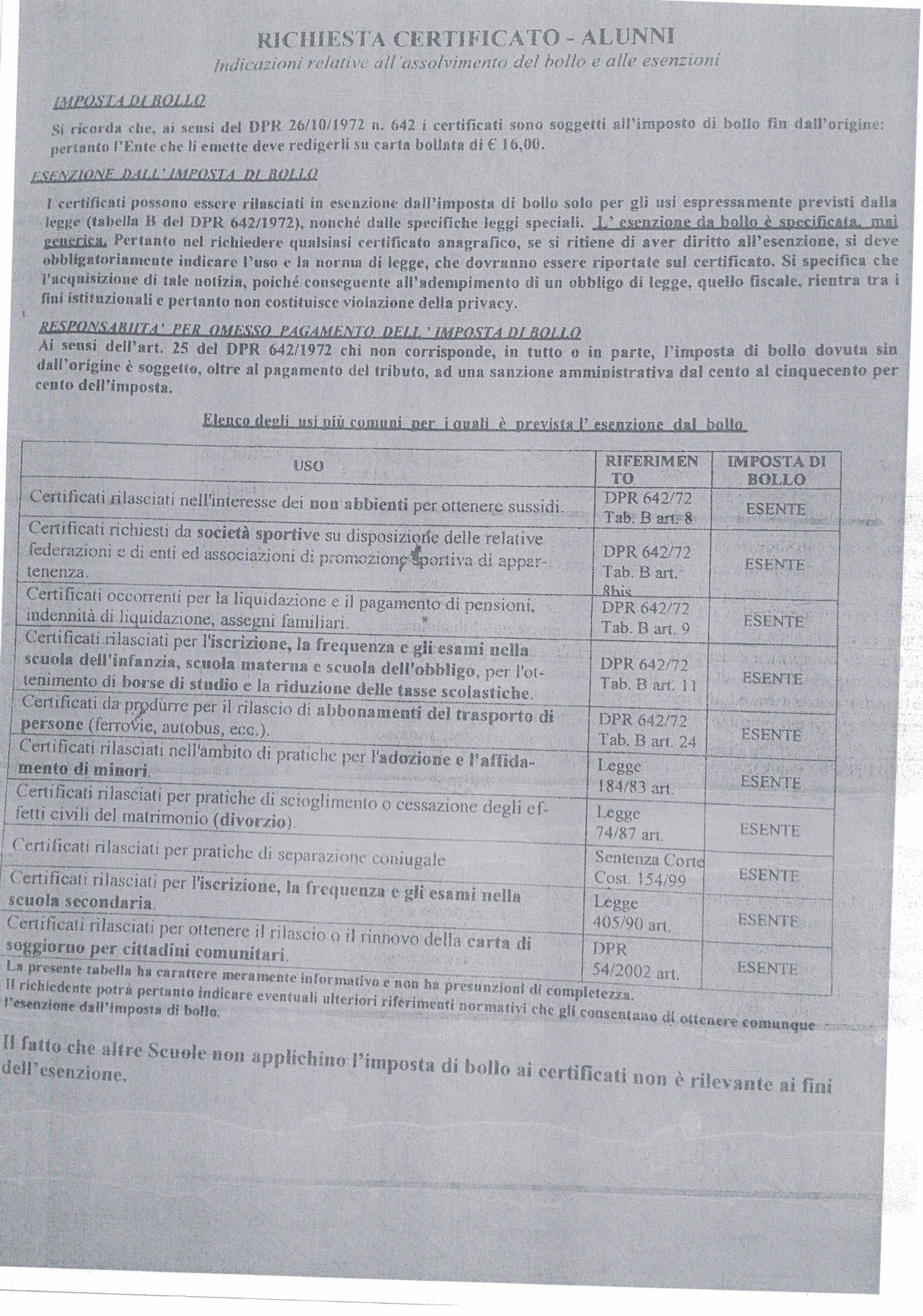 